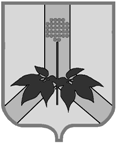 ДУМА ДАЛЬНЕРЕЧЕНСКОГО МУНИЦИПАЛЬНОГО РАЙОНАРЕШЕНИЕ23  июня  2020 года                                          г. Дальнереченск                                     №    761О применении к депутату Думы Дальнереченского муниципального района Соловьеву Виталию Александровичу меры ответственности за коррупционное  правонарушениеВ связи с неисполнением обязанности, установленной Федеральными законами от 25.12.2008 № 273-ФЗ «О противодействии коррупции», от 06.10.2003 № 131-ФЗ «Об общих принципах организации  местного самоуправления  в Российской Федерации», Законом Приморского края от  25.05.2017 № 122-КЗ «О порядке  представления гражданами, претендующими на замещение должности главы  местной администрации по контракту, муниципальной должности, лицами, замещающими  указанные должности, сведений о доходах, расходах, об  имуществе и обязательствах имущественного характера, проверки достоверности и полноты указанных сведений»,  выразившейся в предоставлении недостоверных  сведений о своем доходе за отчетный период 2017 года, а именно не указание дохода в  размере 6 897,00 рублей,  на основании заявления Губернатора Приморского края о применении к депутату Думы Дальнереченского муниципального района  Соловьеву В. А., меры ответственности за коррупционное правонарушение, руководствуясь решением Думы Дальнереченского муниципального района от 28.04.2020 № 740-МНПА «Об утверждении Порядка  принятия решения о применении к депутату Думы Дальнереченского муниципального района, выборному должностному лицу органа местного самоуправления Дальнереченского муниципального района мер ответственности, предусмотренных  частью 7.3-1 статьи 40 Федерального закона от 06.10.2003 № 131-ФЗ «Об общих принципах организации местного самоуправления в Российской Федерации»,  Уставом Дальнереченского муниципального района,  учитывая, что  данное коррупционное правонарушение  совершено впервые,  отягчающие  обстоятельства по смыслу, содержащемуся в письме Минтруда России от 21.03.2016 № 18-2/10/П-1526 «Обзор практики привлечения к ответственности государственных (муниципальных) служащих за несоблюдение ограничений и запретов, требований о предотвращении  или об урегулировании конфликта интересов и неисполнение обязанностей, установленных в целях противодействия коррупции» - отсутствуют,  Дума Дальнереченского муниципального районаРЕШИЛА:Применить  к депутату  Думы Дальнереченского муниципального района Соловьеву Виталию Александровичу меру ответственности в виде  предупреждения.Направить настоящее решение Губернатору Приморского края.3. Настоящее решение вступает в силу со дня его принятия и подлежит обнародованию в соответствии с Уставом Дальнереченского муниципального района.Председатель Думы  Дальнереченского муниципального района                                                                  Н. В. Гуцалюк 